СОВЕТ ДЕПУТАТОВМУНИЦИПАЛЬНОГО  ОКРУГА  ЛЕФОРТОВОРЕШЕНИЕ21 января 2016 г.  № 11О согласовании установки ограждающегоустройства на придомовой территориимногоквартирного дома по адресу: г. Москва, Танковый проезд, д. 4, к. 11В соответствии с пунктом 5 части 2 статьи 1 Закона города Москвы от 11 июля 2012 года №39 «О наделении органов местного самоуправления муниципальных округов в городе Москве отдельными полномочиями города Москвы», постановлением Правительства Москвы от 2 июля 2013 года № 428-ПП «О порядке установки ограждений на придомовых территориях в городе Москве», рассмотрев материалы по установке ограждающего устройства на придомовой территории многоквартирного дома по адресу: г. Москва, Танковый проезд, д. 4, к. 11Совет депутатов решил:         1. Согласовать установку ограждающего устройства за счет собственных средств собственников помещений на придомовой территории многоквартирного дома по адресу:            г. Москва, Танковый проезд, д. 4, к. 11, согласно прилагаемой схеме размещения.2. Направить настоящее решение в управу района Лефортово и уполномоченному собственниками лицу Березиной Я.С. не позднее 5 рабочих дней с момента его принятия.3. Опубликовать настоящее решение в приложении «Муниципальный вестник Лефортово» газеты «Лефортово» и разместить на официальном сайте органов местного самоуправления муниципального округа Лефортово www.sovmunlef.ru.4. Контроль за исполнением настоящего решения возложить на главу муниципального округа Лефортово П.Д. Филиппова.Глава муниципального округа Лефортово 							                  П.Д. ФилипповПриложение   к решению Совета депутатов                                 муниципального округа Лефортовоот 21 января 2016 года № 11Место размещения ограждающего устройства: г. Москва, Танковый проезд, д. 4, к. 11, при въезде на придомовую территорию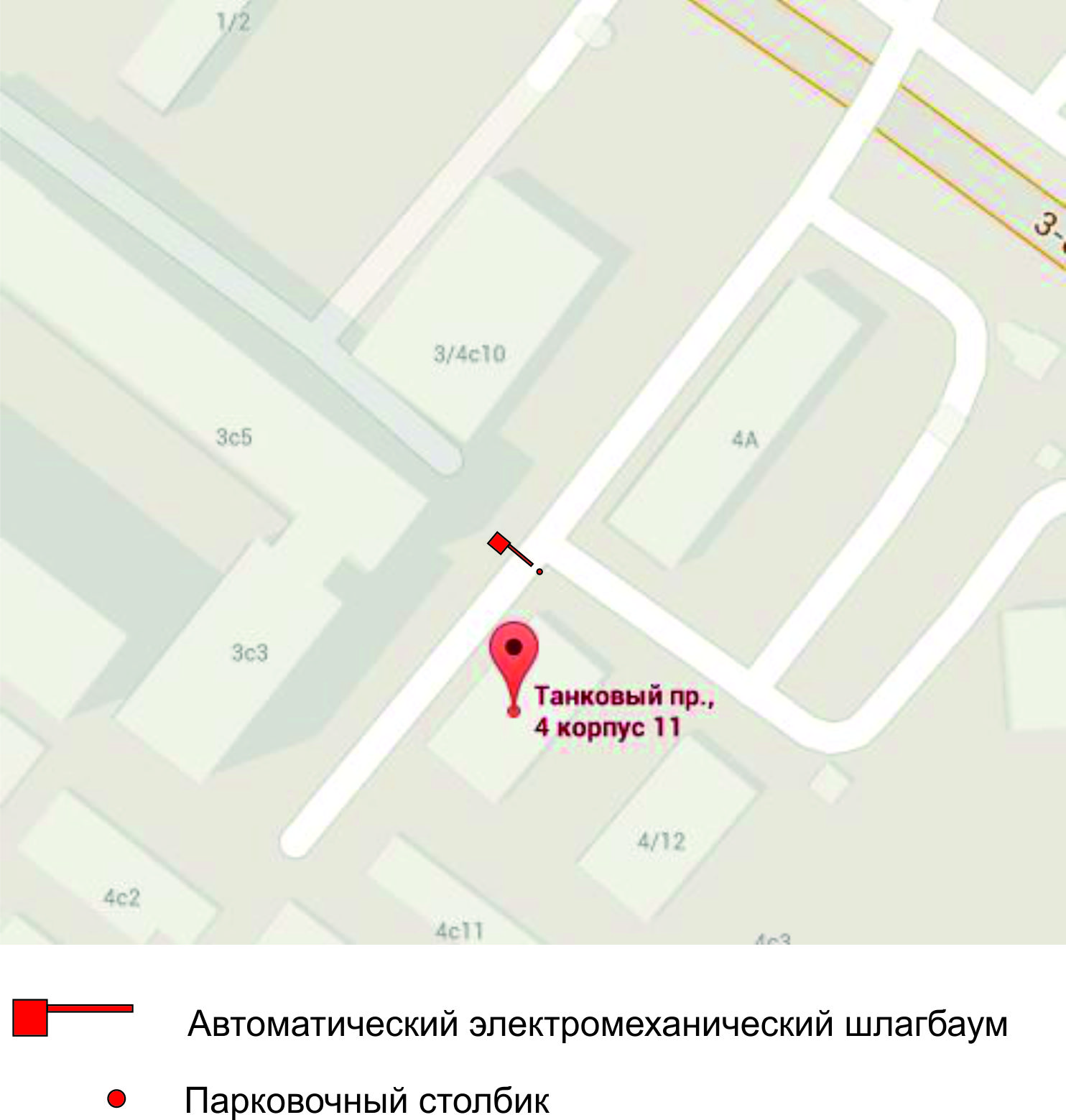 